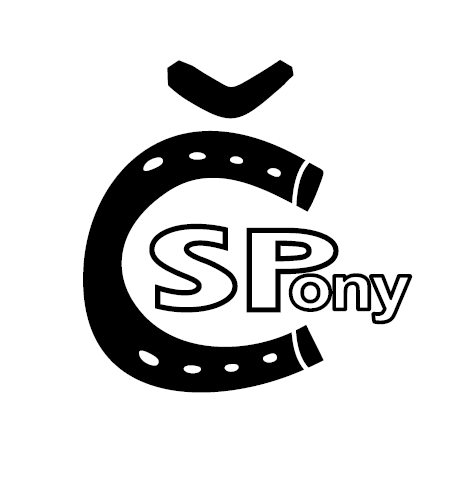 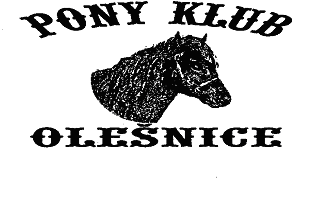 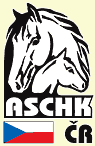 pořádá  IX. ročník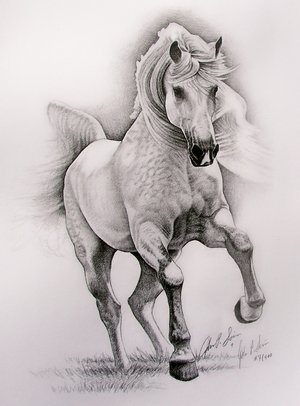 Česká národní výstava Českého sportovního  pony 201113.08.2011  OlešnicePROGRAM:9°° - 10°°- přejímka koní10°°        - výstava jednotlivých kategorií  1,  KLISNY 4 LETÉ   2,  KLISNY 3 LETÉ  3,  KLISNY 5LETÉ A STARŠÍ        podskupina  VALAŠI  4,  KLISNIČKY ROČNÍ A DVOULETÉ  5,  HŘEBEČCI ROČNÍ A DVOULETÍ  6,  HŘEBCI 3 LETÍ   7,  HŘEBCI 4 LETÍ A STARŠÍ  PŮSOBÍCÍ V PLEMENNÉ KNIZE ČSP  8,  HŘÍBATA  NAROZENÁ 2011    9,  OTEVŘENÁ  KATEGORIE     12.30 - 13.00 ukázka psů - agilityod 13.00 - 13.30 sportovní odpoledne, vozatajství, ukázky dětí na koníchSvaz chovatelů Českého sportovního ponyOlešnice 1, 783 25  Bouzov   ,  tel.: 58534628mob.: 607819555, 602540056email: a.odlozil@seznam.cz,     s.hosak@tiscali.czwww.cspony.estranky.cz                                                                    ičo: 63696886Kategorie a třída : ČSP - čtyřleté klisny 1.2.3.Kategorie a třída : ČSP -  tříleté klisny4.5.6.7.8.9.Kategorie a třída : ČSP – pětileté a starší klisny10.11.12.Valach13.14.4. Kategorie a třída : ČSP dvouleté a roční klisničky15.16.17.Kategorie a třída :  dvouletí a roční hřebečci18.19.20.21.Kategorie a třída : HŘEBCI - tříletí hřebci22.23.24.25.26.Kategorie a třída :   - čtyrletí  a starší hřebciPůsobící v plemenné knize ČSP 27.28.Hřebec se vykazuje skrytým temperamentem a výbušností, které na první pohled nejsou znát. V práci se vykazuje vytrvalostí a soustředěností, která je snad nekonečná. Je ježděn pod sedlem a využíván v zápřahu.29.Zajímavosti: www.cmbk-kostal.estranky.cz  30.31.Kategorie a třída: hříbátka narozená 201132.                                                   Hřebečci33.34.                                                    Klisničky35.36.Kategorie a třída : ostatní pony – otevřená kategorie37.3.místo na výstavě SHP v Tetčicích u Brna v roce 201138.39.40.41.                                                         Valach42.43.4.místo na výstavě SHP v Tetčicích u Brna v roce 2011Uspěšný -ČESKÝ SPORTOVNÍ PONY12,   7-76 SalinaZajímavosti: výstava český sportovní pony Olešnice: 2004 2.místo, 2005 1.místo, 2006 2.místo, 2007 1.místo + šampion výstavy, 2008 2.místo- 2x vicemistryně republiky ve všestrannosti (2004,05)- MISTRYNĚ republiky ve všestrannosti 2006- 7x po sobě oblastní mistryně ve všestrannosti (2003, 04, 05, 06, 07, 08, 09)- 2x vicemistryně republiky v drezuře 2006, 2009- oblastní mistryně v drezuře (2006)- 3x 1.místo ve Finále Zlaté podkovy v Humpolci (2004, 07, 08)- vyhlášena jako nejúspěšnější český sportovní pony v drezuře a military (2007)- oceněna za "Nejúspěšnějšího českého sportovního ponyho MČR Frenštát 2008"14, Cit Největší úspěchy:         
2002 - 4. místo na MČR military v Pardubicích a účast na MČR-pony v Hradci Králové s Terezou Polesovou
2003 - ve Frenštátě pod Radhoštěm  mu uteklo 3. místo o chlup a skončil 4. (s Terezou Ploesovou), 5. místo na MČR ve všestrannosti s Terezou Polesovou
2004 - vyhrál MČR v Hradci Králové, oblastní mistr ve skocích, 3. místo na OM ve všestrannosti a účast a následným dobrým umístěním na mezinárodních závodech v Polsku s jezdkyní Terezou Polesovou, 1. místa z výstav v Přerově a v Pardubicích
2005 - 3. místo na OM ve všestrannosti s Terezou Polesovou
2006 - oblastní mistr ve skocích a 3. místo na MČR ve skocích s Kateřinou Kučerovou;  4. místo na OM dětí ve všestrannosti s velkými koňmi s Terezou Polesovou
2007 - 2. místo na OM v drezúře, 2. místo na MČR v drezúře a 2. místo na MČR ve všestrannosti s Hanou Dostálovou
2008 - oblastní mistr ve skocích v Trojanovicích, oblastní mistr ve všestrannosti v Žadlovicích a 2. místo na OM v drezúře v Trojanovicích - vše s Hanou Dostálovou
2009 - Oblastní mistr a 7. místo na MČR ve všestrannosti s Hanou Dostálovou; 8. místo na MČR ve skocích s Lenkou Dostálovou
2010-  podruhé vyhrál MČR ve skocích ve Zduchovicíh, získal 3.místo na OM ve skocích  v Třeštině a 4. místo na MČR ve všestrannosti vše s Vendulou Rokytovou.
2011 – 3.místo na OM ve skocích s Vendulou Rokytovou , 30, Durango 2887Největší úspěchy:         
2006 - 4. místo na OM ve všestrannosti s Terezou Polesovou
2007 - oblastní mistr ve všestrannosti v Žadlovicích s Kateřinou Kučerovou, kvalifikace a účast na MČR ve skocích i ve všestrannosti
2008 - 2. místě ve finále Zlaté podkovy v Humpolci a kvalifikace a účast na MČR ve všestrannosti a Hanou Hanákovou
2009 - 2. místo na OM ve všestrannosti a 3. místo na MČR ve všestrnnosti s Monikou Dudovou, vyskákané ST v parkurech
2010 – 5.místo na MČR v Pardubicích a 2.místo na OM v Rudné pod Pradědem ve všestrannosti s Monikou Dudovou.
2011 – 3.místo na OM ve skocích s Monikou Dudovou31, Bohemian Freyr 2830 – welsh ponyÚspěchy:         
2006 - 4. místo na OM ve skocích v Žadlovicích s Petrou Přidalovou
2008 - oblastní mistr ve skocích v Trojanovicích, kvalifikace a účast na MČR ve skocích i všestrannosti a 5. místo na OM ve všestrannosti v Žadlovicích s Barborou Podsklanovou 
Sportovní výkonnost ve skocích – vyskákané STP
V současné době se zúčastňuje vozatajských závodů, je vyhledávaným a hodně používaným  plemeníkem  i  na klisny malého sportovního koně. Jeho syn plemenný hřebec Del Aifr vyniká velmi dobrou  sportovní výkonností.Jméno koně:  Del Carmen 68/224                                                            Plemeno  : ČSPNarozený : 05.02.2007Otec: 2829 Liken                                                                                           Matka: 68/700 Delmora  po LipanChovatel: Adolf Odložil                                                                                             Majitel: Fiala Aleš                                                                                Adresa: Výhon 27,Velké HošticeE-mail: info@alkapet.cz  Mobil: 602 586 565Jméno koně:  Dorinka 68/226Plemeno  : ČSPNarozený : 27.3.2007Otec: 2829 Liken                                                                                           Matka: 777Diana  po  FilipChovatel: Odložil AdolfMajitel: Daňková LucieAdresa: Zlámanka 17,76701	E-mail: vincka@seznam.czMobil: 606 892 235                                                            Jméno koně:  Irma 68/227Plemeno  : ČSPNarozený : 08.05.2007Otec: 2761 Filip                                                           Matka: Ivana 68/ 980Chovatel: Krumnikl Antonín                                       Majitel: Krumnikl Luboš                Adresa: Bouzov 56, 783 25	E-mail: luboskrumnikl@seznam.czMobil: 724 512 322    Jméno koně:  Šarlota 67/942Plemeno  :ČSPNarozený :10.05. 2008Otec: 2761 FilipMatka:65/992 ŠmoulinaChovatel: Fiala  Aleš                                                                                        Majitel: Fiala Aleš                                                                                Adresa: Výhon 27,Velké HošticeE-mail: info@alkapet.cz  Mobil: 602 586 565Jméno koně:  Lara 68/309Plemeno  : ČSPNarozený : 24.3.2008Otec: 1150 Klootwijkhoeve s VidarMatka: 71 / 789 LibrettaChovatel: Vítězslav KočkaMajitel: VítězslavKočka   Adresa:789 85   MOHELNICEE-mail:kocka.vit @ tiscali.czMobil: 737 234 073Jméno koně:  Irv Desire 68/294                                                          Plemeno  : ČSPNarozený : 08.02.2008Otec: 2829 Liken                                                                                      Matka: 68/697 Irvína  po LipanChovatel: Adolf Odložil                                                                 Majitel: Adolf OdložilAdresa: Olešnice 1, Bouzov 783 25	E-mail:a.odlozil@seznam.czMobil: 607 819 555                                                          Jméno koně:  Mars Casandra 68/300                                                Plemeno  : ČSPNarozený : 18.03.2008Otec: 2830 Bohemian Freyr                                                                    Matka: 68/698 Marsela  po LipanChovatel: Adolf Odložil                                                                 Majitel: Adolf OdložilAdresa: Olešnice 1, Bouzov 783 25	E-mail:a.odlozil@seznam.czMobil: 607 819 555                                                          Jméno koně:  Lízinka 68/318Plemeno  : ČSPNarozený : 21.05.2008Otec: 2830 Bohemian Freyr                                                                    Matka: Ivana 68/ 980Chovatel: Krumnikl Antonín                                       Majitel: Krumnikl Luboš                Adresa: Bouzov 56, 783 25	E-mail: luboskrumnikl@seznam.czMobil: 724 512 322    Jméno koně:  Dam Angie 68/312                                                      Plemeno  : ČSPNarozený : 26.04.2008Otec: 2830 Bohemian Freyr                                                                    Matka: 68/74 Dambra  po LikenChovatel: Adolf Odložil                                                                 Majitel: Adolf OdložilAdresa: Olešnice 1, Bouzov 783 25	E-mail:a.odlozil@seznam.czMobil: 607 819 555                                                          Jméno koně:  Trinity 68/191Plemeno  : ČSPNarozený : 20.05.2006Otec: 2761 FilipMatka: Tethys A1/1 po TeotepecChovatel: Adolf Odložil                                               Majitel: Strnadlová LucieAdresa: Trojanovice 223, Frenštát p.R. 74401	E-mail: jktrojanovice@seznam.czMobil: 603 446 181Jméno koně:  Irvína 68/697Plemeno  : ČSPNarozený : 08.02.2001Otec: 2686 LipanMatka: 773 IrisaChovatel: Adolf Odložil                          Majitel: Lysková ViktorieAdresa: Frenštát	E-mail: Mobil: 725 148 822Jméno koně:  7-76 SalinaPlemeno  :ČSPNarozený : 23.5.1995Otec: Filip 2761Matka: WasanaChovatel: Odložil AdolfMajitel: Miroslav SmékalAdresa: Olešnice 22, Bouzov 783 25	E-mail: p.smekalova@centrum.czMobil: 777 574 326                                                           Jméno koně:  Šimon 68/332Plemeno  : ČSPNarozený : 09.05.2008Otec: 2830 Bohemian Freyr                                                           Matka: 68/853 JitraChovatel: Adolf Odložil                                                                                             Majitel: Fiala Aleš                                                                                Adresa: Výhon 27,Velké HošticeE-mail: info@alkapet.cz  Mobil: 602 586 565Jméno koně:  Cit 68/666                                             Plemeno  : ČSPNarozený : 15.03.1993Otec:  2761 FilipMatka: Chovatel: Adolf Odložil                                                                 Majitel: Adolf OdložilAdresa: Olešnice 1, Bouzov 783 25	E-mail:a.odlozil@seznam.czMobil: 607 819 555                                                          Jméno koně:  Irv Erika 68/ 372Plemeno  : ČSPNarozený : 01.03.2009Otec: 2829 Liken                                                                                      Matka: Irvína 68/ 697Chovatel: Adolf Odložil                                                                 Majitel: Adolf OdložilAdresa: Olešnice 1, Bouzov 783 25	E-mail:a.odlozil@seznam.czMobil: 607 819 555                                                          Jméno koně:  Mercy 68/578Plemeno  : ČSPNarozený : 14.03.2010Otec: 3000 Del Aifr  Matka: 1636 MájaChovatel: Adolf Odložil                                                                 Majitel: Ing. Hošák StanislavAdresa: Lipová 629, Štěpánkovice	E-mail:s.hosak@tiscali.czMobil: 602 540 056Jméno koně:  Tracy 68/581Plemeno  : ČSPNarozený : 01.05.2010Otec: 3000 Del Aifr  Matka: Tethys   A1/1 po TeotepecChovatel: Adolf Odložil                                                                 Majitel: Adolf OdložilAdresa: Olešnice 1, Bouzov 783 25	E-mail:a.odlozil@seznam.czMobil: 607 819 555                                                          Jméno koně:  Damien 68/371Plemeno  : ČSPNarozený : 15.02.2009Otec: 2829 Liken                                                                                      Matka: Diana 777   po FilipChovatel: Adolf Odložil                                                                                                                 Majitel: Fiala Aleš                                                                                Adresa: Výhon 27,Velké Hoštice	E-mail:info@alkapet.czMobil: 602 586 565Jméno koně:  Irs Enrico 1/864Plemeno  : ČSPNarozený : 09.03.2010Otec: 3000 Del Aifr  Matka: 68/854 Irsina  po  LipanChovatel: Adolf Odložil                                                                                                                 Majitel:Svobodová  SimonaAdresa: Schnirchova 1256/2, Praha 7, 170 00	E-mail:svptr@seznam.czMobil: 777 144 703Jméno koně:  Del Fergus 68/577                                             Plemeno  : ČSPNarozený : 02.03.2010Otec: 2830 Bohemian Freyr                                                           Matka: 68/700 Delmora   po  LipanChovatel: Adolf Odložil                                                                 Majitel: Adolf OdložilAdresa: Olešnice 1, Bouzov 783 25	E-mail:a.odlozil@seznam.czMobil: 607 819 555                                                          Jméno koně:  ZilvarPlemeno  : ČSPNarozený : 10.5. 2010Otec: 2887 DurangoMatka: Zita 68/967Chovatel: Plšek FrantišekMajitel: Plšek František , Ludmírov 22Adresa: Hvozd u Prostějova 798 55	E-mail: nevrla.k@seznam.czMobil: 774575133,775038842Jméno koně:  Irs Colfrey 68/ 297                                                      Plemeno  : ČSPNarozený : 18.02.2008Otec: 2830 Bohemian Freyr                                                                   Matka: 68/854 Irsina  po  LipanChovatel: Adolf Odložil                                                                                                                 Majitel: Fiala Aleš                                                                                Adresa: Výhon 27,Velké Hoštice	E-mail:info@alkapet.czMobil: 602 586 565Jméno koně:  Danken 68 /299Plemeno  : ČSPNarozený : 08.03.2008Otec: 2829 LikenMatka: 777 Diana  po FilipChovatel: Adolf Odložil                                                                                                                 Majitel: Fiala Aleš                                                                                Adresa: Výhon 27,Velké Hoštice	E-mail:info@alkapet.czMobil: 602 586 565Jméno koně: Siambo 68/374                                                   Plemeno  : WPBNarozený : 10.07.2008Otec: 2970 Sackville Sambo                                              Matka: SiahnaChovatel: Obrusník J., Rohle                                                         Majitel: Adolf OdložilAdresa: Olešnice 1, Bouzov 783 25	E-mail:a.odlozil@seznam.czMobil: 607 819 555                                                          Jméno koně:  Del Dafrey 68/296                                              Plemeno  : ČSPNarozený : 11.02.2008Otec: 2830 Bohemian Freyr                                                           Matka: 68/700 Delmora  po LipanChovatel: Adolf Odložil                                                                 Majitel: Adolf OdložilAdresa: Olešnice 1, Bouzov 783 25	E-mail:a.odlozil@seznam.czMobil: 607 819 555                                                          Jméno koně:  Tengo 68/313                                                               Plemeno  : ČSPNarozený : 22.05.2008Otec: 2887 Durango                                                                                Matka: Tethys  A1/1 po TeotepecChovatel: Adolf Odložil                                                                 Majitel: Adolf OdložilAdresa: Olešnice 1, Bouzov 783 25	E-mail:a.odlozil@seznam.czMobil: 607 819 555                                                          Jméno koně:  1675 Topik   Plemeno  : Německý jezdecký ponyNarozený : 27.5.2007Otec: Top Zento                                             Matka: DesireeChovatel: Wilhelm SibbeMajitel: Zemský hřebčinec PísekAdresa: U hřebčince 479, 397 01 Písek	E-mail:hrebcinec.pisek@quick.czMobil:Jméno koně:  BenjaminPlemeno  : ČSPNarozený : 1.5.2007Otec: 2894 Ben JaminMatka: 4/412 RozárkaChovatel: Páral JiříMajitel: Alena NováAdresa: Havlíčkova 1178, Val. Meziříčí	E-mail: Mobil: 603 969 829Jméno koně:  BalastPlemeno  :ČSPNarozený : 29.03.2005Otec: Dunajec po EL – Bid po Baby BidMatka: Bardotka po Alibaba po SylvesterChovatel: Katarzyna Kuks, Zlatoryja                                            Majitel: Adéla KošťálováAdresa: Vysoká Srbská, okr. Náchod	E-mail: adelaskalicka@seznam.czMobil:Jméno koně:  Durango 2887                                                                     Plemeno  : ČSPNarozený : 08.03.2002Otec: 2686 Lipan                                                                                            Matka: 777  Diana  po FilipChovatel: Adolf Odložil                                                                 Majitel: Zemský hřebčinec PísekAdresa: U hřebčince 479, 397 01 Písek	E-mail: hrebcinec.pisek@quick.czMobil: Jméno koně:  Bohemian Freyr  2830                                              Plemeno  : WELSH PONY ANarozený : 30.05.2000Otec: CEULAN CARIADOG                                                                      Matka: WILGENHAARS FAVORITChovatel: I.Van Vuuren- Matějičková                                                          Majitel: Adolf OdložilAdresa: Olešnice 1, Bouzov 783 25	E-mail:a.odlozil@seznam.czMobil: 607 819 555                                                          Jméno koně:  FarvelPlemeno  : ČSPNarozený : 22.03.2011Otec: 2830 Bohemian Freyr                                                           Matka: Fantazie50/859  po Falada ŽihelskýChovatel: Adolf Odložil                                                                 Majitel: Adolf OdložilAdresa: Olešnice 1, Bouzov 783 25	E-mail:a.odlozil@seznam.czMobil: 607 819 555                                                          Jméno koně:  LerroyPlemeno  : ČSPNarozený : 16.04.2011Otec: 2830 Bohemian Freyr                                                           Matka: Lady 68/964 po FilipChovatel: Adolf Odložil                                                                 Majitel: Adolf OdložilAdresa: Olešnice 1, Bouzov 783 25	E-mail:a.odlozil@seznam.czMobil: 607 819 555                                                          Jméno koně:  DafnéPlemeno  : ČSPNarozený : 08.01.2011Otec: 2830 Bohemian Freyr                                                           Matka: Diana 777   po FilipChovatel: Adolf Odložil                                                                 Majitel: Adolf OdložilAdresa: Olešnice 1, Bouzov 783 25	E-mail:a.odlozil@seznam.czMobil: 607 819 555                                                          Jméno koně:  Del GracePlemeno  : ČSPNarozený : 06.02.2011Otec: 2830 Bohemian Freyr                                                           Matka: 68/700 Delmora  po LipanChovatel: Adolf Odložil                                                                 Majitel: Adolf OdložilAdresa: Olešnice 1, Bouzov 783 25	E-mail:a.odlozil@seznam.czMobil: 607 819 555                                                          Jméno koně:  EndyPlemeno  : ČSPNarozený : 02.07.2011Otec: 2977 TuesdayMatka: Esence po 2887 DurangoChovatel: Sára a Martin Ondráškovi Majitel: Ing. Sláma, Pro - SOLOAdresa: Břidličná	E-mail: pro.solo@seznam.czMobil: 724 068 958Jméno koně:  Ramira 57/10Plemeno  :PonyNarozený : 23.05.2009Otec: Lucas (SHP)Matka: 68/928 RebekaChovatel: Daniela OpelíkováMajitel: Martin ŠtopplAdresa:Újezd u Uničova- Rybníček 482, 783 96	E-mail:martinstoppl@seznam.czMobil:604 154 974Jméno koně:  Chantal 2/387Plemeno  : WPBrNarozený : 24.7.1998Otec: French Syd GanymedMatka: ChanceChovatel: Kotvová AndělaMajitel: Daňková LucieAdresa: Zlámanka 17,76701	E-mail: vincka@seznam.czMobil: 606 892 235     Jméno koně:  Hilin YvetePlemeno  : WP-BNarozený : 29.6.2006Otec: Linde Hoeveś ElegantMatka: Steehorst AlaykaChovatel: D-LL-Evans  (GB)Majitel: Daňková LucieAdresa: Zlámanka 17,76701	E-mail: vincka@seznam.czMobil: 606 892 235      Jméno koně:  Britanie 44/781Plemeno  : welsch part -bredNarozený :17.05.2002Otec:782 Frankenhoh s BrilliantMatka:44/455 Brita po BrancoChovatel:Ladislav BludskýMajitel: Biolková IvetaAdresa: Trojanovice 223, Frenštát p.R. 74401	E-mail: jktrojanovice@seznam.czMobil: 737 301 035Jméno koně:  DevonPlemeno  : Welsch pony BNarozený : 14.04.2001Otec:Downland GoldflakeMatka:BellaChovatel:Majitel: Biolková IvetaAdresa: Trojanovice 223, Frenštát p.R. 74401	E-mail: jktrojanovice@seznam.czMobil: 737 301 035Jméno koně:  AtreiPlemeno  : jezdecký ponyNarozený : 10.9.1997Otec: 2501 HrášekMatka: :  7-234 KetyChovatel: Ing.Pokora J.                                         Majitel: Kristýna JanskáAdresa: Liboš 194, 783 13	E-mail: jansky.libos@quick.czMobil: 725 127 625Jméno koně:  Pompo 68/415   Plemeno  : PonyNarozený :06.04. 2009Otec:Lucas (SHP)Matka:68/160 PollyChovatel: Šárka SouškováMajitel: Martin ŠtopplAdresa:Újezd u Uničova- Rybníček 482, 783 96	E-mail:martinstoppl@seznam.czMobil:604 154 974